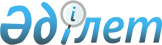 Текелі қаласында мүгедектер қатарындағы кемтар балаларды жеке оқыту жоспары бойынша үйде оқытуға жұмсаған шығындарын өндіріп алу мөлшерін және тәртібін айқындау туралы
					
			Күшін жойған
			
			
		
					Алматы облысы Текелі қалалық мәслихатының 2016 жылғы 02 тамыздағы № 7-37 шешімі. Алматы облысы Әділет департаментінде 2016 жылы 29 тамызда № 3945 болып тіркелді. Күші жойылды - Алматы облысы Текелі қалалық мәслихатының 2021 жылғы 17 қарашадағы № 10-40 шешімімен
      Ескерту. Күші жойылды - Алматы облысы Текелі қалалық мәслихатының 17.11.2021 № 10-40 шешімімен (алғашқы ресми жарияланған күнінен кейін күнтізбелік он күн өткен соң қолданысқа енгізіледі).
      "Кемтар балаларды әлеуметтік және медициналық-педагогикалық түзеу арқылы қолдау туралы" 2002 жылғы 11 шілдедегі Қазақстан Республикасы Заңының 16-бабының 4) тармақшасына және "Әлеуметтік-еңбек саласындағы мемлекеттік көрсетілетін қызмет стандарттарын бекіту туралы" 2015 жылғы 28 сәуірдегі № 279 Қазақстан Республикасы Денсаулық сақтау және әлеуметтік даму министрінің бұйрығына сәйкес, Текелі қалалық мәслихаты ШЕШІМ ҚАБЫЛДАДЫ:
      1. Мүгедектер қатарындағы кемтар балалардың (бұдан әрі - кемтар балалар) ата - аналарының және өзге де заңды өкілдерінің жеке оқыту жоспары бойынша үйде оқытуға жұмсаған шығындарын өндіріп алу (бұдан әрі - оқытуға жұмсаған шығындарын өндіріп алу) тоқсан сайын сегіз айлық есептік көрсеткіш мөлшерінде айқындалсын.
      2. Келесі тәртіп айқындалсын:
      1) оқытуға жұмсаған шығындарын өндіріп алуды "Текелі қаласының жұмыспен қамту және әлеуметтік бағдарламалар бөлімі" мемлекеттік мекемесімен жүргізіледі;
      2) оқытуға жұмсаған шығындарын өндіріп алу кемтар балалардың ата - анасының біреуіне немесе өзге де заңды өкілдеріне (бұдан әрі - алушы) беріледі;
      3) оқытуға жұмсаған шығындарын өндіріп алу үшін алушы келесі құжаттарды ұсынады:
      өтініш, Қазақстан Республикасы Денсаулық сақтау және әлеуметтік даму министрінің 2015 жылғы 28 сәуірдегі № 279 бұйрығымен бекітілген "Мүгедек балаларды үйде оқытуға жұмсалған шығындарды өтеу" мемлекеттік көрсетілетін қызмет стандартының (бұдан әрі - Стандарт) 1-қосымшасына сәйкес нысан бойынша;
      алушының жеке басын куәландыратын құжат;
      тұрғылықты тұратын жері бойынша тіркелгенін растайтын құжат (мекенжай анықтамасы немесе ауыл әкімінің анықтамасы);
      психологиялық - медициналық - педагогикалық консультацияның қорытындысы;
      "Медициналық - әлеуметтік сараптама жүргізу қағидаларын бекіту туралы" Қазақстан Республикасы Денсаулық сақтау және әлеуметтік даму министрінің 2015 жылғы 30 қаңтардағы № 44 бұйрығымен бекітілген нысан бойынша мүгедектігі туралы анықтама;
      банктегі шотының нөмірі туралы мәліметтерді растайтын құжат;
      Стандарттың 2-қосымшасына сәйкес нысан бойынша мүгедек баланы үйде оқыту фактісін растайтын оқу орнының анықтамасы;
      1) оқытуға жұмсаған шығындарын өндіріп алу үшін психологиялық - медициналық - педагогикалық консультацияның қорытындысында көрсетілгендей, кемтар баланы үйде оқытудың қажеттілігі танылған сәттен бастап бір жылға тағайындалады және көрсетілген кезеңге тоқсан сайын төленеді;
      2) алғашқы тағайындалған жағдайда оқытуға жұмсаған шығындарын өндіріп алу өтініш берген күннен бастап төленеді.
      3. Текелі қалалық мәслихатының 2014 жылғы 24 қарашадағы "Текелі қаласында мүгедектер қатарындағы кемтар балаларды жеке оқыту жоспары бойынша үйде оқытуға жұмсаған шығындарын өндіріп алу мөлшерін және тәртібін айқындау туралы" (нормативтік құқықтық актілерді мемлекеттік тіркеу Тізілімінде 2014 жылдың 11 желтоқсанында № 2959 тіркелген, "Текелі тынысы" газетінде 2015 жылдың 09 қаңтарында № 2 (3213) жарияланған) № 35-224 шешімінің күші жойылды деп танылсын.
      4. "Текелі қаласының жұмыспен қамту және әлеуметтік бағдарламалар бөлімі" мемлекеттік мекемесінің басшысына (келісім бойынша Е. Абдалиев) осы шешімді әділет органдарында мемлекеттік тіркелгеннен кейін ресми және мерзімді баспа басылымдарында, сондай-ақ Қазақстан Республикасының Үкіметі белгілеген интернет-ресурста және қалалық мәслихаттың интернет-ресурсында жариялау жүктелсін.
      5. Осы шешімнің орындалуын бақылау Текелі қалалық мәслихатының "Әлеуметтік мәселелер бойынша" тұрақты комиссиясына жүктелсін.
      6. Осы шешім әділет органдарында мемлекеттік тіркелген күннен бастап күшіне енеді және алғашқы ресми жарияланған күнінен кейін күнтізбелік он күн өткен соң қолданысқа енгізіледі. 
					© 2012. Қазақстан Республикасы Әділет министрлігінің «Қазақстан Республикасының Заңнама және құқықтық ақпарат институты» ШЖҚ РМК
				
      Текелі қалалық мәслихат

      сессиясының төрағасы

Д. Нүсіпов

      Текелі қалалық мәслихатының 

      хатшысы

Н. Калиновский
